Name of journal: World Journal of RadiologyESPS Manuscript NO: 10506Columns: ReviewMultimodality imaging of renal inflammatory lesionsDas CJ et al. Multimodality imaging of renal inflammatory lesionsChandan J Das, Zohra Ahmad, Sanjay Sharma, Arun K CuptaChandan J Das, Zohra Ahmad, Sanjay Sharma, Arun K Cupta, Department of Radiodiagnosis, All India Institute of Medical Sciences, New Delhi, Delhi 110029, IndiaAuthor contributions: All the authors solely contributed to this paper.Correspondence to:  Sanjay Sharma, MD, Department of Radiodiagnosis, All India Institute of Medical Sciences, Ansari Nagar East, Gautam Nagar, New Delhi, Delhi 110029, India. drssharma@hotmail.com Telephone: +91-98-11687277 Fax: +91-98-11687277Received: April 3, 2014 Revised: August 19, 2014Accepted:  September 6, 2014Published online:AbstractSpectrum of acute infections includes acute pyelonephritis, renal and perirenal abscesses, pyonephrosis, emphysematous pyelonephritis and emphysematous cystitis. The chronic renal infections that we routinely encounter encompass chronic pyelonephritis, xanthogranulomatous pyelonephritis, and eosinophilic cystitis. Patients with diabetes, malignancy and leukaemia are frequently immunocompromised and more prone to fungal infections viz. angioinvasive aspergillus, candida and mucor. Tuberculosis and parasitic infestation of the kidney is common in tropical countries. Imaging is not routinely indicated in uncomplicated renal infections as clinical findings and laboratory data are generally sufficient for making a diagnosis. However, imaging plays a crucial role under specific situations like immunocompromised patients, treatment non-responders, equivocal clinical diagnosis, congenital anomaly evaluation, transplant imaging and for evaluating extent of disease.  We aim to review in this article the varied imaging spectrum of renal inflammatory lesions.© 2014 Baishideng Publishing Group Inc. All rights reserved.Key words: Imaging modalities; Renal infection; Cystitis; Pyelonephritis; Pyonephrosis; Xanthogranulomatous; Magnetic resonance imaging Core tip: Imaging in renal infections is challenging, given the relatively non-specific nature of findings in majority of the cases. A careful assessment of clinical situation in question is essential to accurately choose the imaging modality which would provide most information. In this review we discuss the appropriateness of specific imaging modalities, to allow the radiologist to choose the best modality for a given clinical situation. In addition, some entities such as acute pyelonephritis, Xanthogranulomatous pyelonephritis and emphysematous pyelonephritis have some specific imaging features. In this review we describe and illustrate such specific features, to facilitate their recognition when present.          Das CJ, Ahmad Z, Sharma S, Cupta AK. Multimodality imaging of renal inflammatory lesions. World J Radiol 2014; In pressINTRODUCTIONRenal infections range from mild to severe, acute to chronic (Table 1) and may be associated with predisposing risk factors like diabetes mellitus, human immunodeficiency virus (HIV), leukemia, vesico-ureteric reflux and staghorn calculi.Acute infections include acute pyelonephritis which may be focal or diffuse, may resolve with time or worsen to abscess formation depending on the treatment rendered and immune status of the patient. Immunocompromised state might predispose an individual to more severe and life threatening conditions like emphysematous pyelonephritis which may warrant a nephrectomy. An obstructing pathology with a superimposed infection may lead to pyonephrosis for which drainage is the treatment of choice. Renal infections may take a turn for the worse in a chronic irreversibly damaging form like chronic pyelonephritis and xanthogranulomatous pyelonephritis. Tuberculosis involves the kidney with calyceal irregularity being the earliest manifestation, later leading to scarring, fibrosis and infundibular and ureteric stricture formation. Immunocompromised individuals are particularly predisposed to fungal infections, the most common organisms being Candida, Aspergillus and Mucor. Some rare inflammatory conditions encountered are malakoplakia and eosinophilic cystitis. Acute infection is usually diagnosed based on clinical symptoms and laboratory data without imaging examinations. Hence, imaging is not routinely indicated in uncomplicated renal infections. However, imaging plays a pivotal role in evaluating infections in situations like immunocompromised state, treatment non-responders, congenital anomaly evaluation, and post transplant for evaluating extent of the disease. We wish to review in this article the varied imaging spectrum of renal inflammatory lesions.IMAGING MODALITIESImaging is not routinely indicated in urinary tract infections, however with severe symptoms, high risk immunocompromised state, diabetic patients and antibiotic non-responders, it becomes necessary[1]. Plain radiography may provide evidence of gas in the renal area in emphysematous pyelonephritis or abscess and the typical mass like calcification in end stage renal tuberculosis (Putty kidney). Ultrasound (US) is the initial screening modality and is used for guiding interventions as well. The role of intravenous urography (IVU) has diminished lately, however it still remains the best modality to diagnose calyceal irregularity of early tuberculosis, papillary necrosis and to evaluate congenital anomalies. Computed tomography (CT) is the gold standard for diagnosis and assessment of severity of acute pyelonephritis and its complications. Magnetic resonance imaging (MRI) is indicated in pregnancy and patients with contraindication to iodinated contrast such as transplant recipients. Diffusion weighted MRI (DW-MRI) has been applied to differentiate hydronephrosis from pyonephrosis as well as to detect infected cysts and tumors.ACUTE PYELONEPHRITISAcute pyelonephritis is usually diagnosed based on clinical symptoms and laboratory data without imaging examinations. In many cases of mild acute pyelonephritis, enhanced CT or ultrasonography may show no abnormal findings. The recommended phases of CT scan for evaluating renal infections are a non-contrast scan, nephrographic phase at 50-90 s and excretory phase at 2 min if there is obstruction[2]. Striated nephrogram which is an appearance described for acute pyelonephritis shows discrete rays of alternating hypoattenuation and hyperattenuation radiating from the papilla to the cortex along the direction of the excretory tubules (Figures 1, 2). This appearance is ascribed to the decreased flow of contrast due to stasis and eventual hyperconcentration in the infected tubules[3]. Striated nephrogram is not specific and is also seen in some other conditions like renal vein thrombosis, ureteric obstruction and contusion[4]. Pyelonephritis may manifest as wedge shaped zones of decreased attenuation or a hypodense mass in its focal form (Figure 3). The diffuse form of acute pyelonephritis may cause global enlargement, poor enhancement of renal parenchyma, absent excretion of contrast and streakiness of fat. Hemorrhagic bacterial nephritis which is relatively uncommon shows hyperattenuating areas representing parenchymal bleeding on non-contrast scan[5]. RENAL ABSCESSRenal and perinephric abscesses develop as a complication of focal pyelonephritis or hematogenous infection. Early abscess appears as a poorly marginated non-enhancing area of decreased attenuation. A mature abscess shows a sharply marginated, complex cystic mass with necrosis and a peripheral enhancing rim[6]. US may show internal echoes, septations and loculations (Figure 4). DW-MRI can readily pick up abscesses showing restriction of diffusion (Figure 5). In a transplant patient DW-MRI has an important role to play as contrast may be contraindicated due to deranged renal parameters (Figure 6).PYONEPHROSISPyonephrosis is pus collection in an obstructed collecting system, the cause of obstruction being calculus, stricture, tumour or congenital anomaly. US shows dilated pelvicalyceal system (PCS) with debris and fluid-fluid levels within (Figure 7)[1]. On CT, high density of urine in dilated PCS with contrast layering, parenchymal or perinephric inflammatory changes and thickening of pelvic wall suggests infection (Figure 8). DW-MRI may have an additional role in distinguishing hydronephrosis from pyonephrosis as pyonephrosis tends to show restricted diffusion (Figure 9)[7]. Contrast enhanced MRI may show enhancement and wall thickening of the renal pelvis (Figure 10).XANTHOGRANULOMATOUS PYELONEPHRITISXanthogranulomatous pyelonephritis is a chronic granulomatous process commonly associated with recurrent E. coli and Proteus mirabilis infection affecting middle aged females and children. Most (90%) of the affected individuals have a staghorn calculus. Pathologically there is replacement of renal parenchyma with foamy macrophages which appear as multiple hypoechoic masses on sonography and as low attenuation rounded masses on CT which represent dilated calyces and abscess cavities (Figure 11) filled with pus and debris[8]. It can manifest as either diffuse (80%) or focal (15%) forms which are treated by nephrectomy and partial nephrectomy respectively[9]. Typical features of xanthogranulomatous pyelonephritis are presence of a central calculus, expansion of the calices with hypodense material in a non-functioning enlarged kidney and inflammatory changes in the perinephric fat. Atypical features include absence of calculi (10%), focal instead of diffuse involvement (10%) and renal atrophy instead of enlargement.EMPHYSEMATOUS PYELONEPHRITISEmphysematous pyelonephritis is a life threatening, necrotising infection with gas formation and is associated with diabetes mellitus or immunocompromised state. The presence of gas is attributed to fermentation by bacteria in the presence of high glucose levels[10]. USG shows non-dependent echoes within the parenchyma and collecting system with dirty shadowing. However, USG is not sensitive to small amounts of gas (Figure 12). CT is performed for evaluating severity, extent of disease, parenchymal destruction, fluid collections and abscess formation.  It is divided into two forms depending on severity and prognosis. Type 1 is the more severe type with a mortality rate of 80%. It is characterised by severe parenchymal destruction, intraparenchymal gas and paucity of pus collection (Figure 13). Type 2 is less common and has a lower mortality rate of 20%.  It has less parenchymal destruction and renal or perirenal fluid collections (Figure 14). A comparison of the types of emphysematous pyelonephritis is presented in Table 2.        Emphysematous pyelitis is usually accompanied by obstruction due to calculus, neoplasm or stricture and 50% of the affected patients are diabetics[10-12]. CT shows gas within the dilated PCS and urinary bladder (Figure 15 A).  Emphysematous cystitis shows an air fluid level in the bladder lumen or linear streaks of air in the bladder wall (Figure 15 B). Before making a diagnosis of emphysematous cystitis, history of instrumentation must be ruled out.It is important to make the distinction between emphysematous pyelitis and pyelonephritis as the former is a less aggressive infection and does not require nephrectomy. In pyelitis, air is limited to PCS while in pyelonephritis it enters the parenchyma.CHRONIC PYELONEPHRITISChronic pyelonephritis may be caused by reflux of infected urine in childhood, recurrent infections or as a result of a remote single infection[13]. Imaging shows focal polar scars with underlying calyceal distortion with global atrophy and hypertrophy of residual tissue (Figure 16)[14]. Lobar infarcts can be differentiated by their lack of calyceal involvement. Fetal lobulations are differentiated by depressions lying between calyces rather than overlying calycesTUBERCULOSISRenal tuberculosis (TB) may occur due to hematogenous dissemination. In half of the affected patients of genitourinary TB, there may be no lung involvement[15]. The earliest finding in TB which can be picked up on Intravenous Urography (IVU) is caliectasis with a feathery contour, later appearing as a phantom calyx or a cavity communicating with a deformed calyx (Figure 17A). These findings can also be picked up on CT.  Over the course of the disease, the granulomas coalesce forming mass like lesions (tuberculoma) which may rupture into the PCS[16]. Eventually as the disease evolves, fibrosis ensues leading to infundibular stenosis.  In the late stage, the kidney either becomes calcified or shrunken (putty kidney) (Figure 17B) or an enlarged sac with caseous material (caseocavernous type autonephrectomy). Ureteric involvement may manifest as wall thickening causing strictures and shortening leading to a beaded appearance. Bladder involvement results in a contracted thimble shape with multiple diverticulae (Figure 17C). PARASITIC INFECTIONSchistomiasis can appear in the acute phase as nodular bladder wall thickening, later causing it to become contracted, fibrotic and thick walled with curvilinear calcifications. This chronic phase of schistosomiasis is considered to be premalignant. Liver is the most common organ involved by hydatid disease while renal involvement comprises only 5% of patients. Hydatid disease affecting the kidney may appear as a unilocular or multilocular cystic lesion(s) with or without peripheral calcification[17] (Figure 18). Occasionally on communication with the pelvicalyceal system (PCS) it may lead to hydatiduria.FUNGAL INFECTIONFungal infection of the urinary tract is a severe life threatening infection particularly affecting patients with diabetes mellitus, haematological malignancy, HIV or other immunocompromised status. The common fungal organisms are Candida and Aspergillus which may be acquired by hematogenous or ascending urinary tract infection. There is formation of multiple renal abscesses appearing as hypoattenuating lesions with a striated nephrogram signifying acute pyelonephritis (Figure 19A). There can also be conglomeration of fungal hyphae and inflammatory cells into a fungal ball which appears as an irregular filling defect in the collecting system[1]. Diagnosis requires demonstration of fungi in tissues. Mucor is a rare organism which has a tendency to invade vessels and cause infarction with high mortality requiring combined surgical and aggressive medical management to improve outcome (Figure 19 B, C)[18]. Pneumocystic carini infection in HIV patients presents as diffuse punctate calcifications in kidneys and organs of the reticuloendothelial system[19].EOSINOPHILIC CYSTITISEosinophilic cystitis is a rare chronic inflammatory disease of urinary bladder due to eosinophil infiltration into the bladder wall leading to fibrosis and muscle necrosis[20]. It clinically presents with hematuria, frequency and irritative symptoms. The mean age at diagnosis is 41.6 years with an equal sex distribution[21].On imaging, there is diffuse bladder wall thickening which is often more than 10 mm with characteristic preservation of the mucosal line and enhancement on delayed images (Figure 20)[22,23]. This entity is often confused with a neoplastic etiology, therefore biopsy is essential. There may be associated diffuse or segmental bowel wall thickening and hepatic nodules[22].CONCLUSIONOver the years imaging modalities used for renal infections have evolved from USG and IVU to CT and MRI. CT remains the mainstay in evaluation of inflammatory disease of kidney and urinary bladder. Ultrasonography forms an excellent screening tool for evaluation in the emergency setting. An IVU continues to be invaluable in some indications like tuberculosis. Upcoming role of DW-MRI deserves mention in identifying abscesses and differentiating pyonephrosis from hydronephrosis.REFERENCES1 Kawashima A, Sandler CM, Goldman SM, Raval BK, Fishman EK. CT of renal inflammatory disease. Radiographics 1997; 17: 851-66; discussion 867-8 [PMID: 9225387 DOI: 10.1148/radiographics.17.4.9225387]2 Stunell H, Buckley O, Feeney J, Geoghegan T, Browne RF, Torreggiani WC. Imaging of acute pyelonephritis in the adult. Eur Radiol 2007; 17: 1820-1828 [PMID: 16937102]3 Gold RP, Mcclennan BL, Kenney PJ, Breatnach ES, Stanley RJ, Lebowitz RI. Acute infections of the renal parenchyma. In: Pollack HM, ed. Clinical urography. Philadelphia, Pa: Saunders,1990: 799-8214 Saunders HS, Dyer RB, Shifrin RY, Scharling ES, Bechtold RE, Zagoria RJ. The CT nephrogram: implications for evaluation of urinary tract disease. Radiographics 1995; 15: 1069-185; discussion 1069-185; [PMID: 7501851]5 Rigsby CM, Rosenfield AT, Glickman MG, Hodson J. Hemorrhagic focal bacterial nephritis: findings on gray-scale sonography and CT. AJR Am J Roentgenol 1986; 146: 1173-1177 [PMID: 3518368 DOI: 10.2214/ajr.146.6.1173]6 Browne RF, Zwirewich C, Torreggiani WC. Imaging of urinary tract infection in the adult. Eur Radiol 2004; 14 Suppl 3: E168-E183 [PMID: 14749952 DOI: 10.1007/s00330-003-2050-1]7 Cova M, Squillaci E, Stacul F, Manenti G, Gava S, Simonetti G, Pozzi-Mucelli R. Diffusion-weighted MRI in the evaluation of renal lesions: preliminary results. Br J Radiol 2004; 77: 851-857 [PMID: 15482997]8 Loffroy R, Guiu B, Watfa J, Michel F, Cercueil JP, Krausé D. Xanthogranulomatous pyelonephritis in adults: clinical and radiological findings in diffuse and focal forms. Clin Radiol 2007; 62: 884-890 [PMID: 17662737 DOI: 10.1016/j.crad.2007.04.008]9 Kim JC. US and CT findings of xanthogranulomatous pyelonephritis. Clin Imaging 2001; 25: 118-121 [PMID: 11483422]10 Grayson DE, Abbott RM, Levy AD, Sherman PM. Emphysematous infections of the abdomen and pelvis: a pictorial review. Radiographics 2002; 22: 543-561 [PMID: 12006686]11 Kiris A, Ozdemir H, Bozgeyik Z, Kocakoc E. Ultrasonographic target appearance due to renal calculi containing gas in emphysematous pyelitis. Eur J Radiol Extra 2004; 52: 119-21 [DOI: 10.1016/j.ejrex.2004.09.011]12 Joseph RC, Amendola MA, Artze ME, Casillas J, Jafri SZ, Dickson PR, Morillo G. Genitourinary tract gas: imaging evaluation. Radiographics 1996; 16: 295-308 [PMID: 8966288]13 Craig WD, Wagner BJ, Travis MD. Pyelonephritis: Radiologic-Pathologic review in adults. Radiographics 2008; 28: 255–276 [PMID: 18203942 DOI: 10.1148/rg.281075171]14 Goldman SM. Acute and chronic urinary infection: present concepts and controversies. Urol Radiol 1988; 10: 17-24 [PMID: 3043871 DOI: 10.1007/bf02926529}]15 Becker JA. Renal tuberculosis. Urol Radiol 1988; 10: 25-30 [PMID: 3043873 DOI: 10.1007/bf02926530]16 Hammond NA, Nikolaidis P, Miller FH. Infectious and inflammatory diseases of the kidney. Radiol Clin North Am 2012; 50: 259-70, vi [PMID: 22498442 DOI: 10.1016/j.rcl.2012.02.002]17 Pedrosa I, Saíz A, Arrazola J, Ferreirós J, Pedrosa CS. Hydatid disease: radiologic and pathologic features and complications. Radiographics 2000; 20: 795-817 [PMID: 10835129]18 Sharma R, Shivanand G, Kumar R, Prem S, Kandpal H, Das CJ, Sharma MC. Isolated renal mucormycosis: an unusual cause of acute renal infarction in a boy with aplastic anaemia. Br J Radiol 2006; 79: e19-e21 [PMID: 16823048 DOI: 10.1259/bjr/17821080]19 Radin DR, Baker EL, Klatt EC, Balthazar EJ, Jeffrey RB, Megibow AJ, Ralls PW. Visceral and nodal calcification in patients with AIDS-related Pneumocystis carinii infection. AJR Am J Roentgenol 1990; 154: 27-31 [PMID: 2104720 DOI: 10.2214/ajr.154.1.2104720]20 Teegavarapu PS, Sahai A, Chandra A, Dasgupta P, Khan MS. Eosinophilic cystitis and its management. Int J Clin Pract 2005; 59: 356-360 [PMID: 15857336]21 Pomeranz A, Eliakim A, Uziel Y, Gottesman G, Rathaus V, Zehavi T, Wolach B. Eosinophilic cystitis in a 4-year-old boy: successful long-term treatment with cyclosporin A. Pediatrics 2001; 108: E113 [PMID: 11731640 DOI: 10.1542/peds.108.6.e113]22 Kim MS, Park H, Park CS, Lee EJ, Rho MH, Park NH, Joh J. Eosinophilic cystitis associated with eosinophilic enterocolitis: case reports and review of the literature. Br J Radiol 2010; 83: e122-e125 [PMID: 20505026 DOI: 10.1259/bjr/36109223]23 Leibovitch I, Heyman Z, Ben Chaim J, Goldwasser B. Ultrasonographic detection and control of eosinophilic cystitis. Abdom Imaging 1994; 19: 270-271 [PMID: 8019361 DOI: 10.1007/bf00203525]P-Reviewer: Gao BL, Tsushima Y S-Editor: Song XX L-Editor: E-Editor: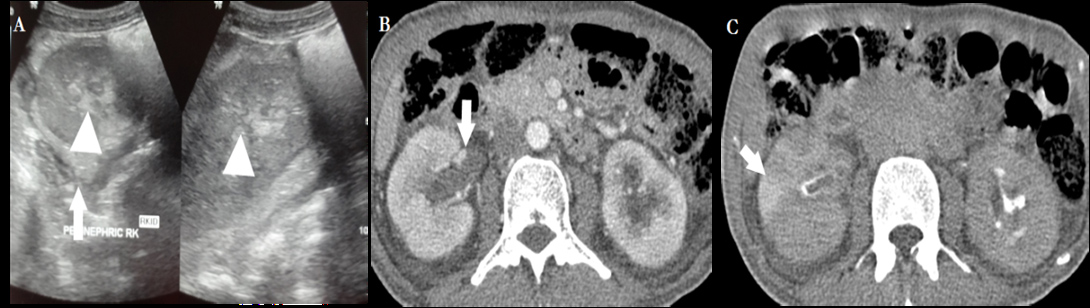 Figure 1 Acute pyelonephritis in a 40 years old male. A: US shows soft tissue in bilateral PCS (arrowhead) with increased echogenecity of perinephric fat (arrow); B: CECT nephrographic phase shows bilateral enlarged kidneys with heterogeneous enhancement. There is soft tissue thickening and abnormal enhancement of bilateral PCS and ureter (arrow); C: CECT delayed phase shows striated nephrogram (arrow) seen as linear bands of contrast extending from cortex to medulla. US: Ultrasonography; PCS: Pelvicalyceal system; CECT: Contrast-enhanced computed tomography.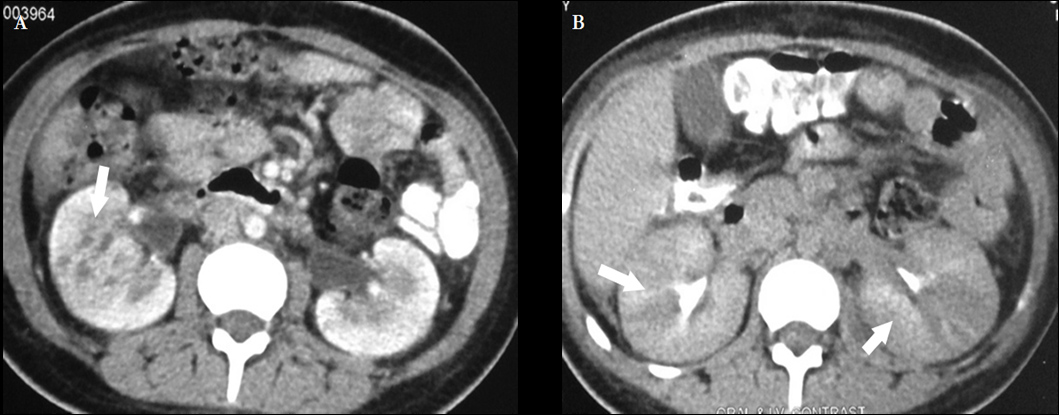 Figure 2 Acute pyelonephritis. A: CECT venous phase shows heterogeneous parenchymal enhancement with pelvic wall thickening (arrow); B: CECT Delayed phase shows alternating discrete rays of hyper and hypoattenuation (arrows) giving the appearance of a striated nephrogram. CECT: Contrast-enhanced computed tomography.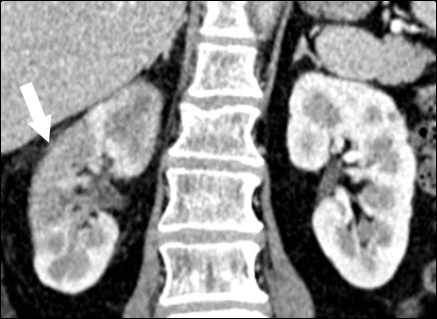 Figure 3 Contrast-enhanced computed tomography shows acute pyelonephritis manifesting as a focal wedge shaped hypodensity with surrounding fat stranding as seen in right kidney (arrow).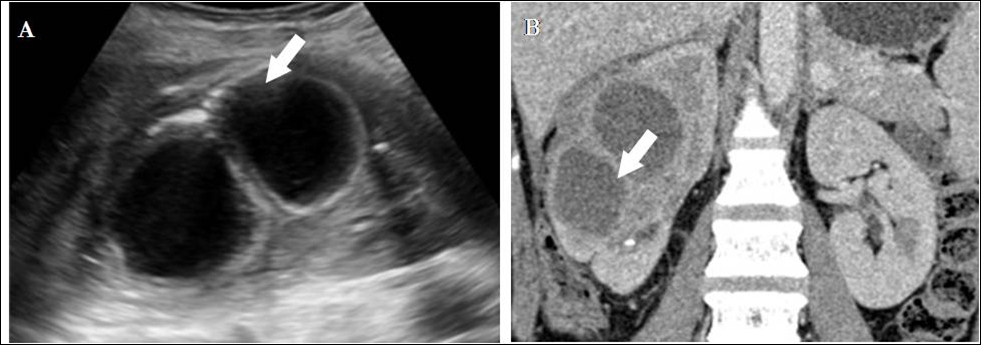 Figure 4 Mature abscess. A: US shows a complex cystic lesion with thick walls in right kidney; B: CECT shows a sharply marginated area of low attenuation due to parenchymal necrosis with peripheral enhancing rim that suggest a mature abscess. US: Ultrasonography; CECT: Contrast-enhanced computed tomography.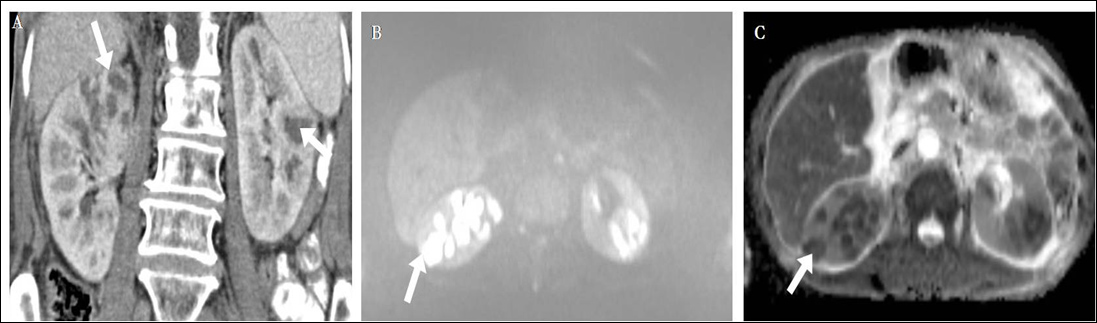 Figure 5 Diffusion weighted magnetic resonance imaging. A: CECT of a diabetic middle aged male shows multiple peripherally enhancing lesions in bilateral kidneys (arrows). B, C: DW-MRI (b = 1000) (B) and corresponding ADC maps (C) show that the lesions have restricted diffusion. Aspiration revealed the pyogenic nature of the abscess. There was excellent response to antibiotics. CECT: Contrast-enhanced computed tomography; DW-MRI: Diffusion weighted magnetic resonance imaging.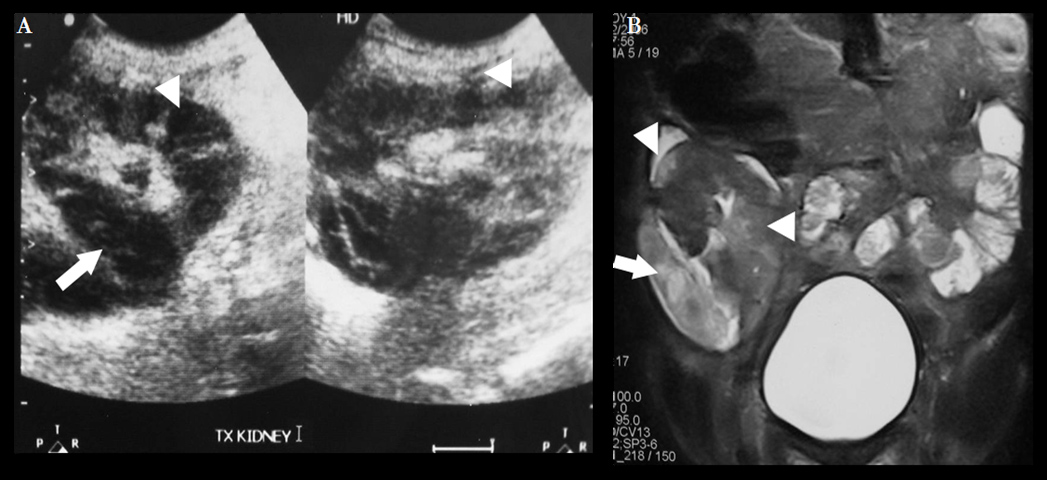 Figure 6 Acute pyelonephritis in transplant kidney. A: USG of transplanted kidney in a 25 years old patient shows multiple hypoechoic lesions (arrowheads) within the cortex and one large hypoechoic lesion laterally (arrow); B: Coronal T2W MR shows multiple hyperintensities (arrowheads) in the renal cortex and a large well defined abscess (arrow) laterally suggestive of acute pyelonephritis with abscess formation.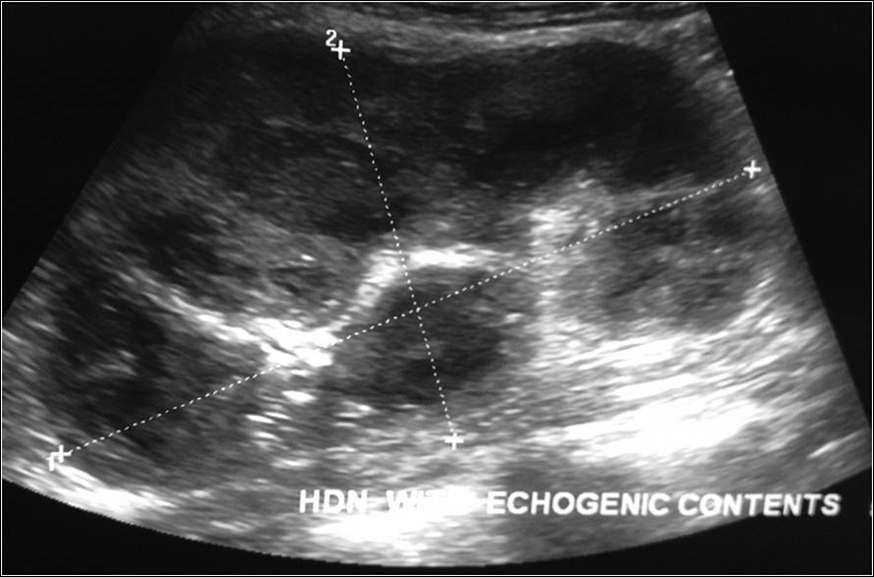 Figure 7 Ultrasonography shows hydronephrosis with echogenic debris within suggestive of pyonephrosis.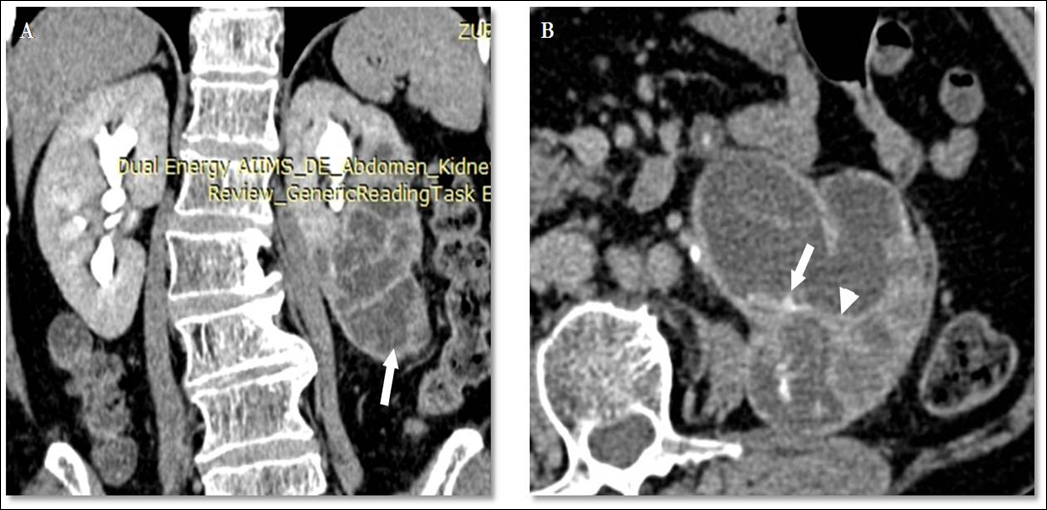 Figure 8 Pyonephrosis in duplex left kidney. Coronal (A) and axial (B) sections of delayed phase CECT shows left duplex kidney with obstruction and  hydronephrosis of lower  moiety (arrow, A). Walls of the PCS shows thickening and crescentic enhancement (arrowhead, B) suggesting pyonephrosis. PCS: Pelvicalyceal system; CECT: Contrast-enhanced computed tomography.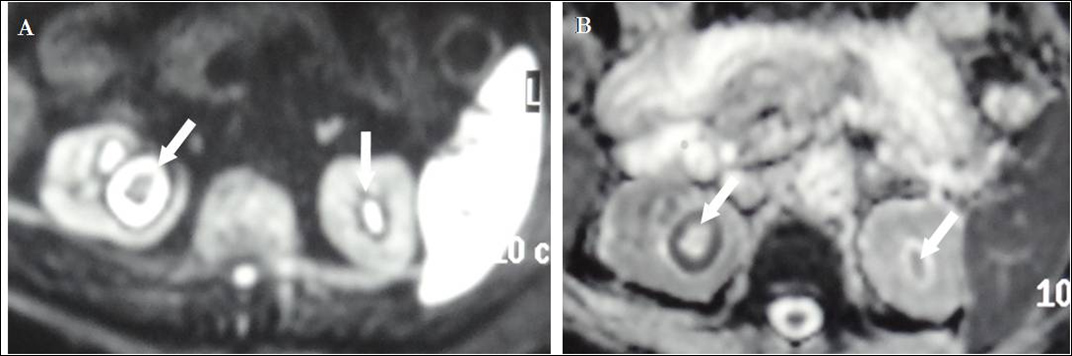 Figure 9 Diffusion weighted magnetic resonance imaging at b = 1000 (A) and corresponding ADC map (B) show hydronephrosis with diffusion restriction suggestive of pyonephrosis (arrows).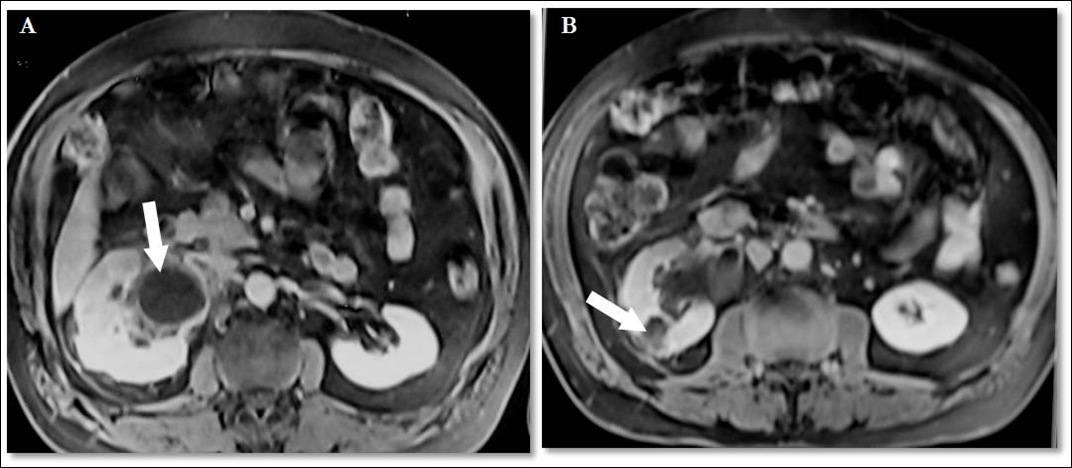 Figure 10 Axial sections of post gadolinium magnetic resonance imaging. A 42 years old male with right hydronephrosis, peripheral enhancement of dilated pelvis (arrow, A) representing pyonephrosis along with a heterogeneously enhancing focal lesion in right kidney (arrow, B) suggestive of focal pyelonephritis.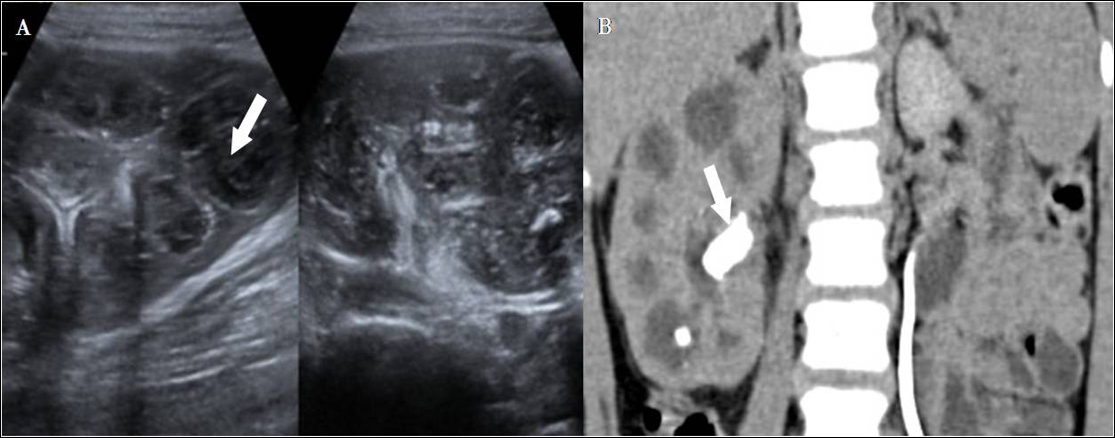 Figure 11 Xanthogranulomatous pyelonephritis. A: USG shows enlarged kidney with parenchyma replaced with multiple hypoechoic masses (arrow, A) comprising inflammatory exudate; B: Computed tomography shows multiple low-attenuation rounded masses, corresponding to either dilated calyces or focal areas of parenchymal destruction with a central staghorn calculus (arrow, B).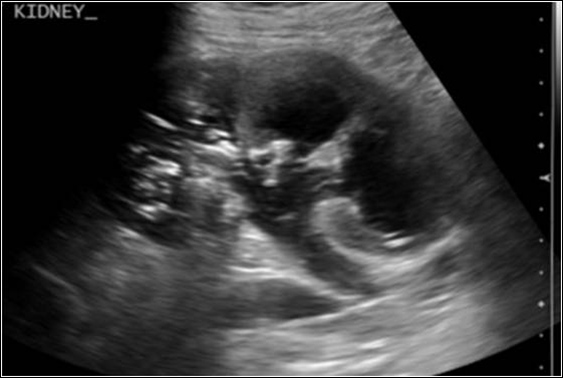 Figure 12 Emphysematous pyelonephritis. Ultrasonography shows dilated calyces with echoes within pelvis and renal parenchyma with dirty shadowing. 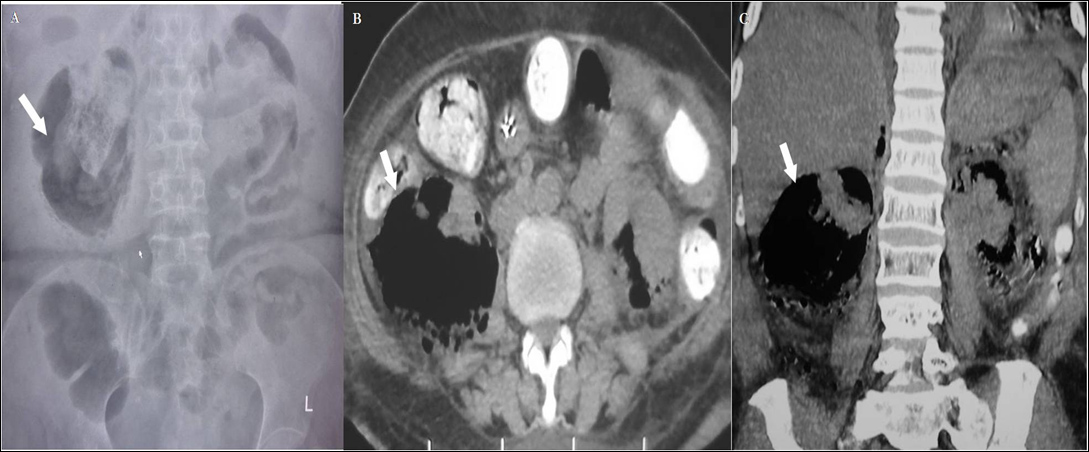 Figure 13 Type 1 emphysematous pyelonephritis. A: Plain abdominal radiograph shows large amount of gas outlining the right kidney (arrow); B, C: Contrast-enhanced computed tomography axial (B) and coronal (C) images show gas pockets and parenchymal destruction destroying and replacing almost the entire right kidney. No perirenal collections are noted.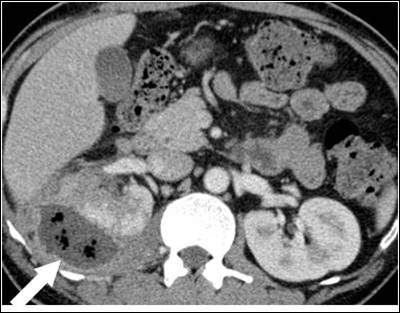 Figure 14 Type 2 Emphysematous pyelonephritis. Contrast-enhanced computed tomography shows extensive inflammatory changes in right kidney and perinephric space with presence of gas within along with perirenal collection. The patient responded to antibiotics and percutaneous drainage.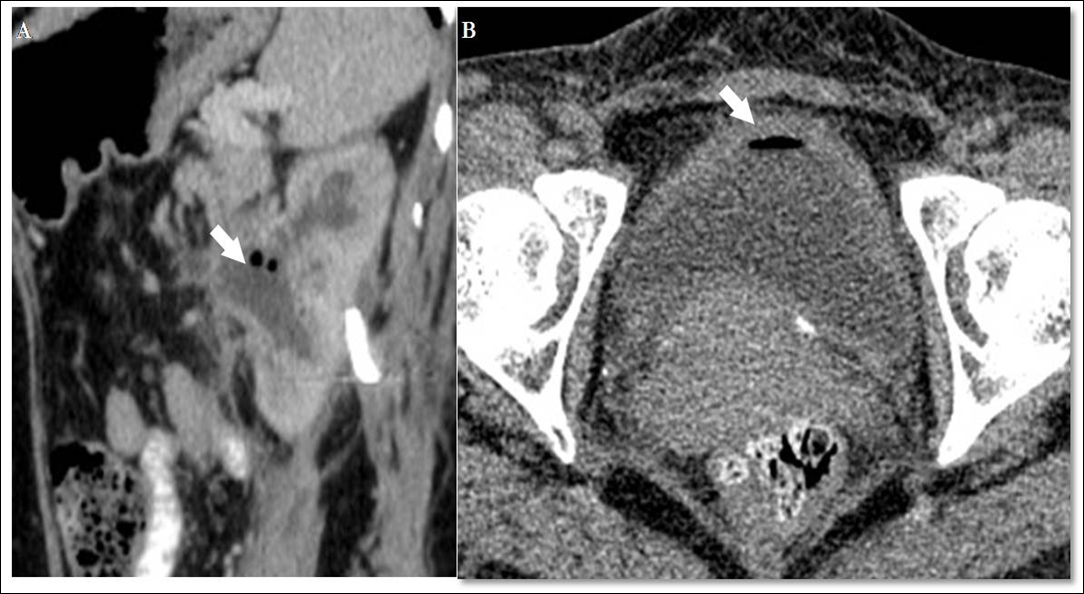 Figure 15 Emphyesematous pyelitis and cystitis. A: Para-sagittal reformatted CECT of a 42 years old diabetic lady showing air within dilated PCS with surrounding inflammatory changes; B: Axial CECT shows bladder wall thickening and air within the bladder lumen. PCS: Pelvicalyceal system; CECT: Contrast-enhanced computed tomography.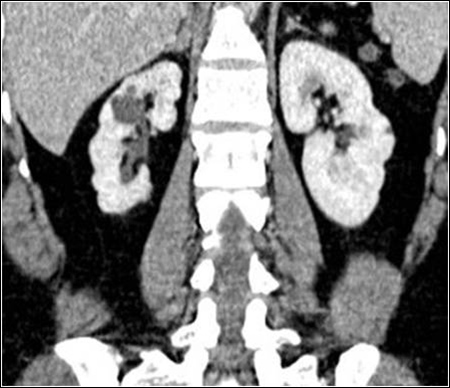 Figure 16 Coronal contrast-enhanced computed tomography shows atrophic right kidney with multiple cortical scars overlying the dilated calyces. This appearance is typical of chronic pyelonephritis.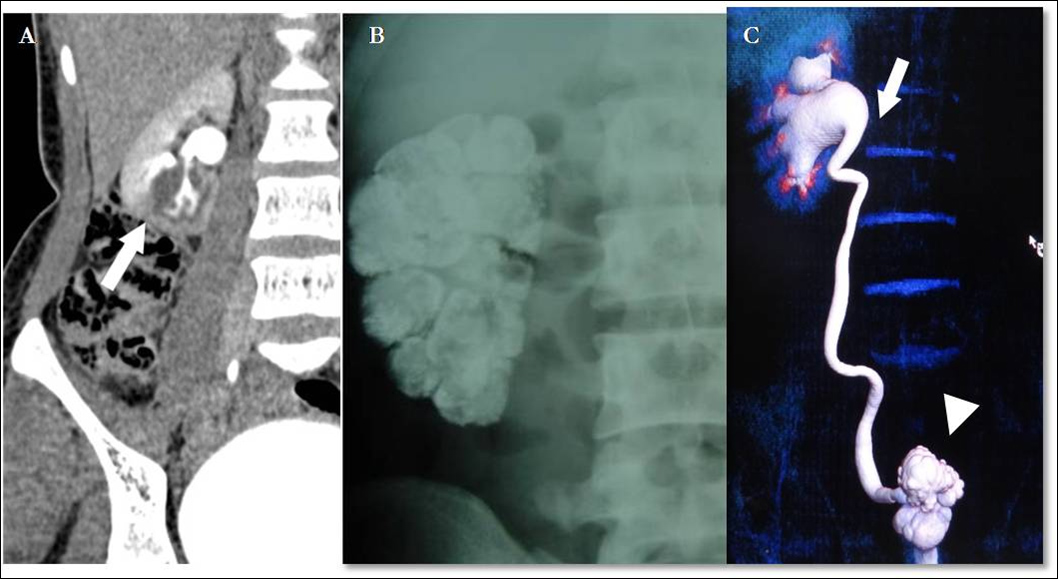 Figure 17 Renal tuberculosis. A: Delayed CECT shows a cavitation at the lower pole of right kidney communicating with the PCS. This finding is fairly typical of GU TB. This adolescent male was a known case of pulmonary tuberculosis; B: Plain abdominal radiograph in a different patient shows diffuse parenchymal calcification of right kidney suggestive endstage autonephrectomy or putty kidney; C: Volume rendered technique image of delayed phase CECT shows a contracted thimble bladder (arrowhead), hiked up right pelvis (arrow) and hydroureteronephrosis. This patient had acid fast bacilli cultured from urine. PCS: Pelvicalyceal system; CECT: Contrast-enhanced computed tomography.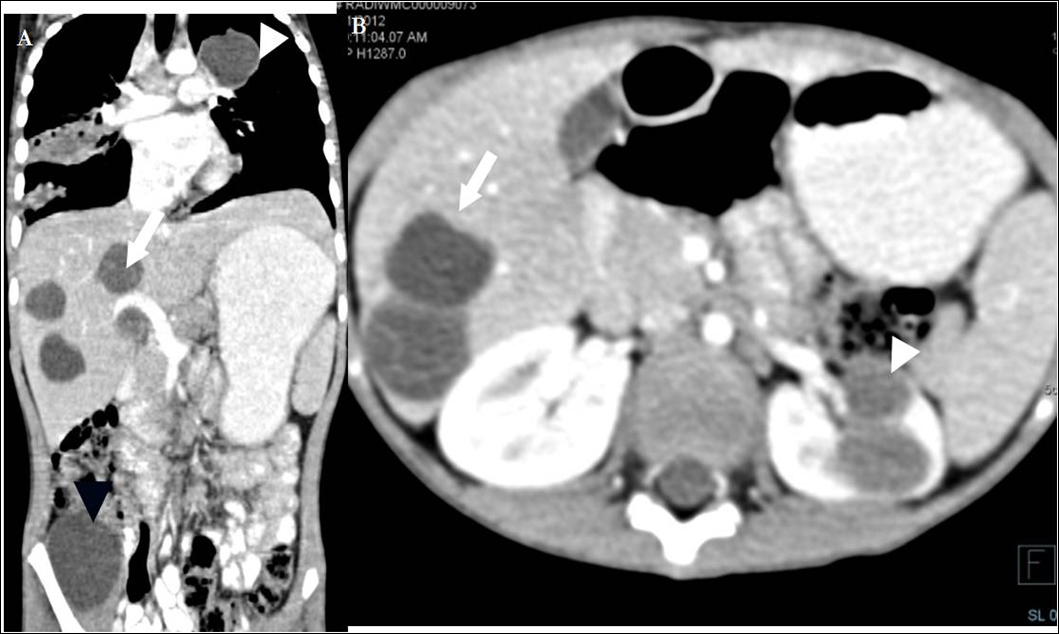 Figure 18 Disseminated hydatidosis. A: Coronal reformatted CECT of a 7 years old boy shows multiple hydatid cysts in lung (white arrowhead), liver (arrow) and right iliacus (black arrowhead); B: Axial CECT shows multiple liver (arrow) and renal hydatid cysts (arrowhead). CECT: Contrast-enhanced computed tomography.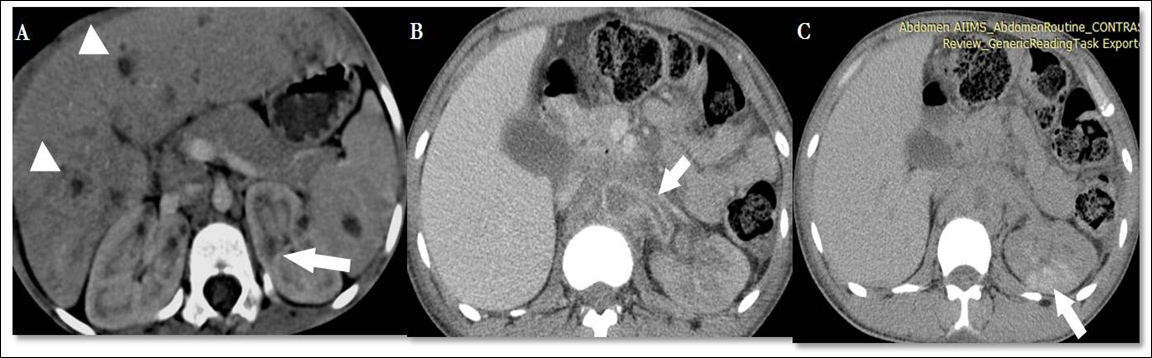 Figure 19 Fungal infection. A: CECT shows liver, spleen and bilateral kidneys studded with small hypodense lesions in a 10 years old leukemia patient who was proven to have Aspergillus infection on aspiration cytology. The patient also had lung involvement with contiguous cardiac thrombus (not shown); B, C: Nephrographic (B) and delayed (C) phase CECT in a 26 years old aplastic anemia patient reveal a poorly enhancing, non-excreting left kidney with perinephric inflammation. Aorta and left renal artery are almost completely occluded by a non-enhancing thrombus (arrow B). On delayed image (Figure C), patchy areas of enhancement (arrow) noted in left kidney are characteristic of acute pyelonephritis. FNAC from the perirenal soft tissue revealed fungal hyphae and diagnosis of angioinvasive fungal infection (mucor) was made and Amphotericin B was started. However patient expired two days later. CECT: Contrast-enhanced computed tomography.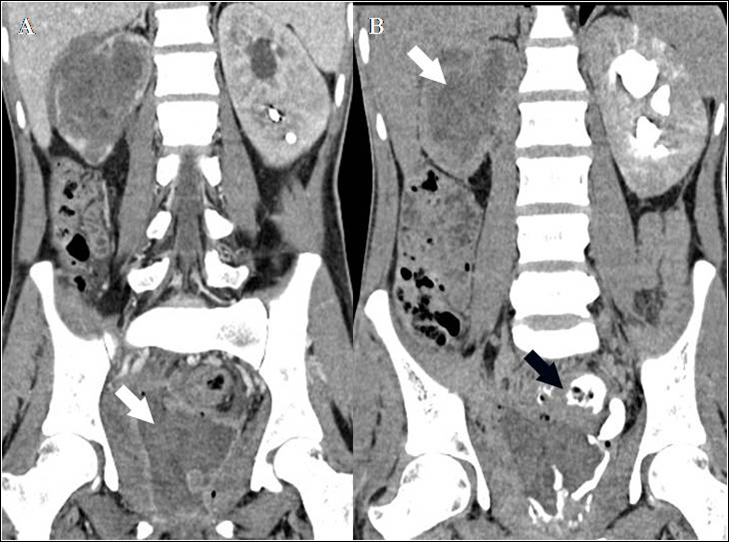 Figure 20 Eosinophilic cystitis. A 25 years old man who presented with hematuria and worsening irritative symptoms over past one year. Clinical suspicion was that of a bladder malignancy. A: Coronal reformatted CECT in nephrographic phase shows diffuse mass like bladder wall thickening and irregularity with air specks in the wall.  Mass like soft tissue is replacing entire right kidney with perinephric spread; B: Delayed coronal CECT shows opacification of rectum through a fistulous communication (arrow). Note made of striated nephrogram in left kidney suggesting ongoing acute inflammatory process. Biopsy revealed eosinophilic infiltration and fibrosis within the bladder wall with no evidence of malignancy. CECT: Contrast-enhanced computed tomography.Table 1 Spectrum of renal infectionsTable 2 Emphysematous pyelonephritis AcuteChronicOthersAcute pyelonephritis Focal nephritis Abscess Emphsematous pyelonephritis Papillary necrosis PyonephrosisChronic pyelonephritis Xanthogranulomatous  pyelonephritis Malakoplakia Eosinophilic cystitisTuberculosis Fungal TYPE 1  -33%TYPE 2  -66%Parenchymal destructionSevere –streaky gas radiating from medulla to cortex with crescent of subcapsular gasLess Fluid collectionNone as the reduced immune response limits pus collectionRenal or perirenal fluid collection is characteristicMortality80%20%TreatmentNephrectomy Aggressive medical treatment with percutaneous drainage